【様式編】土砂災害時の避難確保計画様式編　目　次◆町に提出１　計画の目的　・・・・・・・・・・・・・・・・・・・・・・	１２　計画の報告　・・・・・・・・・・・・・・・・・・・・・・	１３　計画の適用範囲　・・・・・・・・・・・・・・・・・・・・	１　　　施設周辺の避難地図　・・・・・・・・・・・・・・・・・・	２施設内の避難経路図  ・・・・・・・・・・・・・・・・・・	３４　防災体制　・・・・・・・・・・・・・・・・・・・・・・・	４５　情報収集・伝達　・・・・・・・・・・・・・・・・・・・・	５６　避難誘導　・・・・・・・・・・・・・・・・・・・・・・・	６７　避難の確保を図るための施設の整備　・・・・・・・・・・・	７８　防災教育及び訓練の実施　・・・・・・・・・・・・・・・・	７◆個人情報等を含むため適切に管理　※町への提出は不要９　防災教育及び訓練の年間計画作成例　・・・・・・・・・・・	８10　施設利用者緊急連絡先一覧表　・・・・・・・・・・・・・・	９11　緊急連絡網　・・・・・・・・・・・・・・・・・・・・・・	1012　外部機関等への緊急連絡先一覧表　・・・・・・・・・・・・	1013　対応別避難誘導方法一覧表　・・・・・・・・・・・・・・・	1114　防災体制一覧表　・・・・・・・・・・・・・・・・・・・・	12１　計画の目的この計画は、土砂災害防止法第８条の２に基づくものであり、本施設の近隣で土砂災害の発生または発生のおそれがある場合に対応すべき必要な事項を定め、土砂災害から円滑かつ迅速な避難の確保を図ることを目的とする。２　計画の報告計画を作成及び必要に応じて見直し・修正をしたときは、土砂災害防止法第８条の２第２項に基づき、遅滞なく、当該計画を町長へ報告する。３　計画の適用範囲この計画は、本施設に勤務又は利用する全ての者に適用するものとする。　【施設の状況】　　本施設における利用者と職員の数は次のとおりである。　　施設の利用者と職員数【施設周辺の避難経路図】土砂災害時の避難場所は、土砂災害ハザードマップの土砂災害警戒区域から、次のとおりとする。▼土砂災害ハザードマップは葉山町公式ホームページ又は神奈川県ホームページから確認する。○土砂災害ハザードマップ　　　防災関連マップのページから「土砂災害警戒区域・土砂災害ハザードマップ」を確認してください。（防災関連マップ　https://www.town.hayama.lg.jp/kurasu/7749.html）　　○指定箇所別の詳細図面は、神奈川県のホームページで公表されています。（県HP　http://www.pref.kanagawa.jp/osirase/sabo/bousai/keikai/kouji.html）【施設内の避難経路図】施設内で安全を確保する（屋内安全確保）場合は次のとおりとする。４　防災体制体制に応じた活動内容及び対応要員を、次のとおり設置する。【防災体制確立の判断時期及び役割分担】※上記のほか、施設の管理権限者（又は自衛水防組織の統轄管理者）の指揮命令に従うものとする。５　情報収集・伝達（１）情報収集ア　収集する主な情報及び収集方法は、次のとおりとする。※緊急速報メールとは、国や気象庁、葉山町が配信する「災害・避難情報」などを、対象エリアにいる方の携帯電話に配信するサービス。イ　施設の職員は、町が災害情報などを携帯電話やパソコン等にメール配信する「葉山町防災情報メール」を登録し、情報収集に努める。○葉山町防災情報メール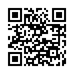 登録用アドレス　bousai.hayama-town@raiden3.ktaiwork.jp　○配信される情報　　　気象警報（大雨警報、土砂災害警戒情報等）、避難情報　など（２）情報伝達６　避難誘導避難誘導については、次のとおり行う。本施設では、「　　　　　　　 」に避難情報が発令された際に、避難の対象となる。避難を開始する場合は避難場所の開設状況を葉山町防災情報メールや葉山町ホームページ等から確認する。（１）避難場所避難場所は土砂災害が想定されない区域に定める。ただし、利用者の移動に伴うリスクが高く、また、避難に要する時間が十分に確保出来ない場合は、屋内安全確保を図るものとする。その場合は、備蓄物資を用意する。（２）避難経路避難場所までの避難経路については、「別紙１及び別紙２」のとおりとする。（３）避難誘導避難場所までの移動距離及び移動手段は、次のとおりとする。（４）避難誘導方法　　時間帯毎（昼夜、休日）の避難する人数、従業員数を考慮し、避難誘導体制は、次のとおりとする。７　避難の確保を図るための施設の整備情報収集・伝達及び避難誘導の際に使用する資機材等については、下表「避難確保資機材等一覧」に示すとおりである。これらの資機材等については、日頃からその維持管理に努めるものとする。避難確保資機材一覧８　防災教育及び訓練の実施・毎年　　月に新規採用の従業員を対象に研修を実施する。・毎年　　月に全従業員を対象として、情報収集・伝達及び避難誘導に関する訓練を実施する。・その他、年間の教育及び訓練計画を毎年　　月に作成する。９　防災教育及び訓練の年間計画10　施設利用者緊急連絡先一覧表（例）11　緊急連絡網（例）12　外部機関等への緊急連絡先一覧表（例）13　対応別避難誘導方法一覧表14　防災体制一覧表【施設名：】●●●●年●月●日 作成人　　　　　数人　　　　　数人　　　　　数人　　　　　数人　　　　　数人　　　　　数人　　　　　数人　　　　　数昼間・夜間昼間・夜間昼間・夜間昼間・夜間休日休日休日休日利用者利用者施設職員施設職員利用者利用者施設職員施設職員昼間昼間昼間昼間休日休日休日休日名名休日休日休日休日夜間夜間夜間夜間名名名名名名体制確立の判断時期体制活動内容対応要員以下のいずれかに該当する場合注意体制確立・大雨注意報が発表された場合・台風接近や大雨　が予想される場合注意体制確立以下のいずれかに該当する場合警戒体制確立・避難準備・高齢者等避難開始が発令された場合・大雨警報（土砂災害）が発表された場合警戒体制確立以下のいずれかに該当する場合非常体制確立・避難勧告又は避難指示（緊急）が発令された場合・土砂災害警戒情報が発表された場合非常体制確立収集する情報収集方法気象情報○テレビ・ラジオ○気象庁ホームページ○葉山町ホームページ○葉山町防災情報メール　など土砂災害に関する情報○神奈川県ホームページ「土砂災害情報ポータル」○気象庁ホームページ「土砂災害の危険度分布」 など避難情報避難準備・高齢者等避難開始避難勧告避難指示（緊急）○防災行政用無線○テレホンサービス（0800-800-7667）○葉山町公式ツイッター（@hayama_town）○テレビ神奈川（tvk）データ放送○湘南ビーチＦＭ（78.9MHz）○葉山町ホームページ○葉山町防災情報メール○緊急速報メール※  など名　称移動距離移動距離移動距離移動手段移動手段移動手段避難場所（土砂災害警戒区域外）（）m□徒歩□徒歩□徒歩避難場所（土砂災害警戒区域外）（）m□車両（）台屋内安全確保○○○○○○備　蓄　品備　蓄　品情報収集・伝達避難誘導施設内の一時避難高齢者障害者乳幼児その他防災体制の確立・避難確保計画の年度版作成防災体制の確立・避難確保計画の年度版作成情報収集伝達要員・避難誘導要員の任命や外部からの支援体制等を確認し、避難確保計画に反映します。情報収集伝達要員・避難誘導要員の任命や外部からの支援体制等を確認し、避難確保計画に反映します。実施予定月日月日従業員への防災教育従業員への防災教育○避難確保計画等の情報の共有○過去の被災経験や災害に対する知恵の伝承　など○避難確保計画等の情報の共有○過去の被災経験や災害に対する知恵の伝承　など実施予定月日月日施設利用者への防災教育施設利用者への防災教育○土砂災害の危険性や避難場所の確認○緊急時の対応等に関する保護者、家族への説明　など○土砂災害の危険性や避難場所の確認○緊急時の対応等に関する保護者、家族への説明　など実施予定月日月日通所施設通所施設情報伝達訓練○従業員の緊急連絡網の試行○保護者への情報伝達手段（メール・電話等）の確認、情報伝達の試行　など実施予定月日月日保護者による引き取り訓練○保護者の緊急連絡網の試行○連絡後、全施設利用者を保護者に引き渡すまでにかかる時間の計測　など実施予定月日月日入所施設入所施設情報伝達訓練○従業員の緊急連絡網の試行○家族等への情報伝達手段（メール・電話等）の確認、情報伝達の試行　など実施予定月日月日従業員の非常参集訓練○従業員の緊急連絡網の試行○連絡後、全従業員の参集にかかる時間の計測　など実施予定月日月日避難訓練避難訓練○防災体制と役割分担の確認、試行　　　　　○施設関係者以外の支援者への協力要請手段の確認、試行○施設から避難場所までの移動にかかる時間の計測　など○防災体制と役割分担の確認、試行　　　　　○施設関係者以外の支援者への協力要請手段の確認、試行○施設から避難場所までの移動にかかる時間の計測　など実施予定月日月日避難訓練避難訓練○防災体制と役割分担の確認、試行　　　　　○施設関係者以外の支援者への協力要請手段の確認、試行○施設から避難場所までの移動にかかる時間の計測　など○防災体制と役割分担の確認、試行　　　　　○施設関係者以外の支援者への協力要請手段の確認、試行○施設から避難場所までの移動にかかる時間の計測　など実施予定月日月日実施予定月日月日避難確保計画の更新避難確保計画の更新避難を円滑かつ迅速に確保するために、避難確保計画に基づく訓練を実施し、必要に応じて計画を見直します。避難を円滑かつ迅速に確保するために、避難確保計画に基づく訓練を実施し、必要に応じて計画を見直します。実施予定月日月日施設利用者施設利用者施設利用者緊急連絡先緊急連絡先緊急連絡先緊急連絡先その他（緊急搬送先等）氏名年齢住所氏名続柄電話番号住所その他（緊急搬送先等）連絡先担当部署電話番号連絡可能時間備考町（福祉担当）消防署警察署避難誘導等の支援者医療機関対応内容氏名避難先移動手段担当者備考管理権限者（）（代行者）情報収集伝達要員担当者担当者担当者担当者役　割情報収集伝達要員班長（）□自衛水防活動の指揮統制、状況の把握、情報内容の記録□館内放送等による避難の呼び掛け□気象情報等の情報の収集□関係者及び関係機関との連絡情報収集伝達要員班員（）名）名□自衛水防活動の指揮統制、状況の把握、情報内容の記録□館内放送等による避難の呼び掛け□気象情報等の情報の収集□関係者及び関係機関との連絡情報収集伝達要員・・・・□自衛水防活動の指揮統制、状況の把握、情報内容の記録□館内放送等による避難の呼び掛け□気象情報等の情報の収集□関係者及び関係機関との連絡避難誘導要員担当者担当者担当者担当者役　割避難誘導要員班長（）□避難誘導の実施□未避難者、要救助者の確認避難誘導要員班員（）名）名□避難誘導の実施□未避難者、要救助者の確認避難誘導要員・・・・□避難誘導の実施□未避難者、要救助者の確認